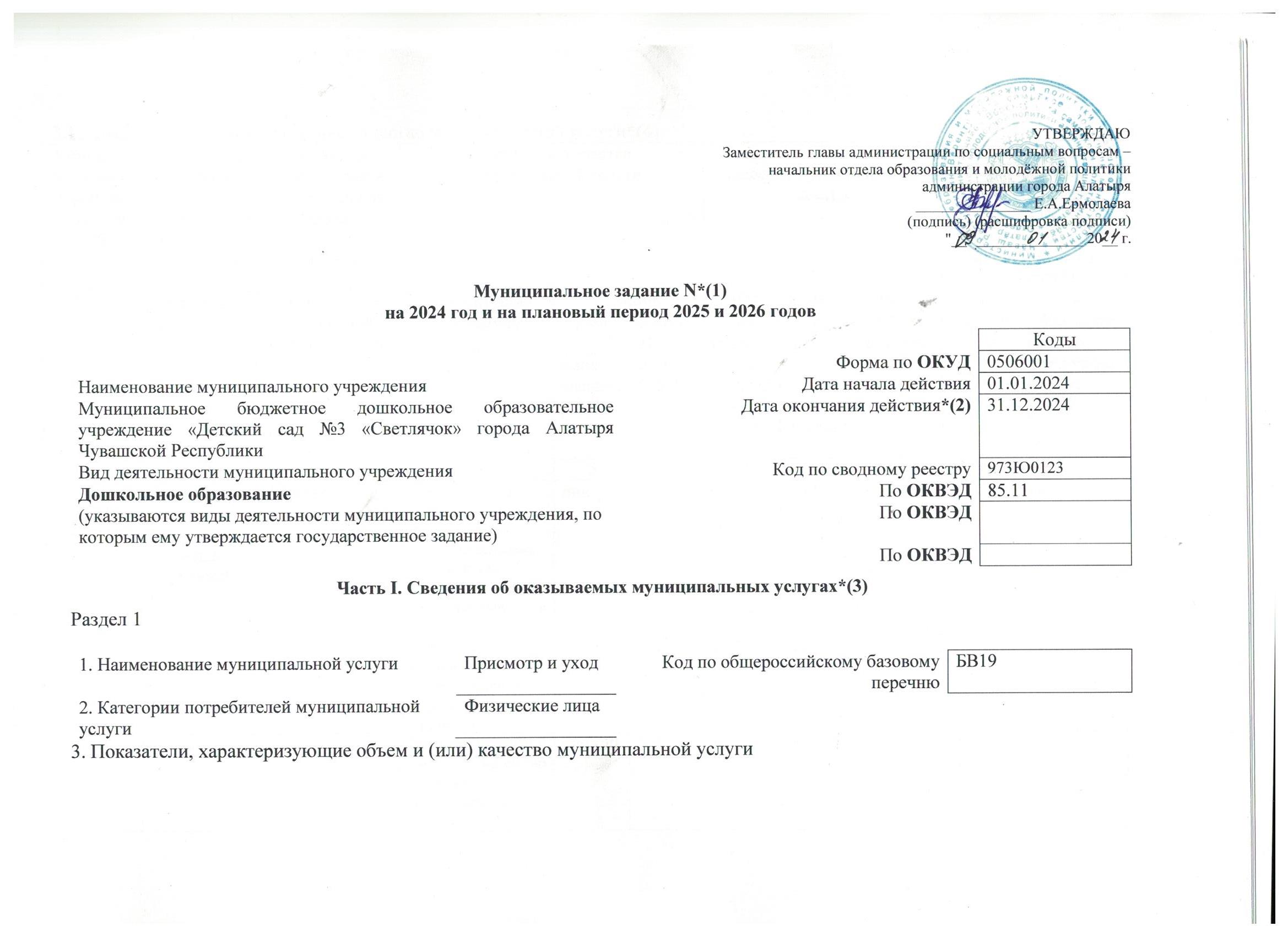 3.2. Показатели, характеризующие объем муниципальной услуги4. Нормативные правовые акты, устанавливающие размер платы (цену, тариф) либо порядок ее установления5. Порядок оказания муниципальной услуги5.1.   Нормативные   правовые   акты,   регулирующие   порядок   оказания муниципальной услуги Федеральный закон «Об общих принципах организации местного самоуправления в Российской Федерации»  от 06.10.2003 №131 -ФЗ,Федеральный закон «Об образовании в Российской Федерации»  от 29.12.2012 года № 273-ФЗ,Приказ Министерства просвещения РФ от 31 июля 2020 г. № 373 "Об утверждении Порядка организации и осуществления образовательной деятельности по основным общеобразовательным программам - образовательным программам дошкольного образования"»,  Приказ Минобрнауки России «Об утверждении федерального государственного образовательного стандарта дошкольного образования» от 17.10.2013 №1155, Устав муниципального бюджетного дошкольного образовательного учреждения «Детский сад № 3 «Светлячок» города Алатыря Чувашской Республики (утверждён 27.07.2020 № 413 г.)5.2. Порядок информирования потенциальных потребителей муниципальной услугиЧасть II. Сведения о выполняемых работах*(3)Раздел ______3. Показатели, характеризующие объем и (или) качество работы4. Нормативные правовые акты, устанавливающие размер платы (цену, тариф) либо порядок ее установления*(7)Часть III. Прочие сведения о муниципальном задании*(9)1. Основания   для досрочного прекращения выполнения муниципального задания – ликвидация учреждения2. Иная информация, необходимая для выполнения (контроля   выполнения) муниципального задания   -3. Порядок контроля за выполнением муниципального задания4. Требования к отчетности о выполнении муниципального задания  4.1. Периодичность представления отчетов о выполнении муниципального задания – ежегодно (1 раз в год)4.2. Сроки представления отчетов о выполнении муниципального задания – до 10 числа месяца, следующего за отчётным годом.4.2.1. Сроки представления предварительного отчета о выполнении муниципального задания – до 10 декабря текущего финансового года 4.3. Иные требования к отчетности о выполнении муниципального задания  - нет5. Иные показатели, связанные с выполнением муниципального задания*(10) –допустимое (возможное) отклонение от выполнения муниципального задания составляет 5 %.3.1. Показатели, характеризующие качество муниципальной услуги*(4)3.1. Показатели, характеризующие качество муниципальной услуги*(4)3.1. Показатели, характеризующие качество муниципальной услуги*(4)3.1. Показатели, характеризующие качество муниципальной услуги*(4)3.1. Показатели, характеризующие качество муниципальной услуги*(4)3.1. Показатели, характеризующие качество муниципальной услуги*(4)3.1. Показатели, характеризующие качество муниципальной услуги*(4)3.1. Показатели, характеризующие качество муниципальной услуги*(4)3.1. Показатели, характеризующие качество муниципальной услуги*(4)3.1. Показатели, характеризующие качество муниципальной услуги*(4)3.1. Показатели, характеризующие качество муниципальной услуги*(4)Уникальный номер реестровой записи*(5)Показатель, характеризующий содержание муниципальной услугиПоказатель, характеризующий условия (формы) оказания муниципальной услугиПоказатель качества муниципальной услугиПоказатель качества муниципальной услугиПоказатель качества муниципальной услугиЗначение показателя качества муниципальной услугиЗначение показателя качества муниципальной услугиЗначение показателя качества муниципальной услугиДопустимые (возможные) отклонения от установленных показателей качества муниципальной услуги*(7)Допустимые (возможные) отклонения от установленных показателей качества муниципальной услуги*(7)Уникальный номер реестровой записи*(5)Категория потребителей Справочник периодов пребываниянаименование показателя*(5)единица измерения по ОКЕИединица измерения по ОКЕИ2024 год(очередной финансовый год)2025 год(1-й год планового периода)2026 год(2-й год планового периода)в процентахв абсолютных величинахУникальный номер реестровой записи*(5)Категория потребителей Справочник периодов пребываниянаименование показателя*(5)наименование*(5)код по ОКЕИ*(5)2024 год(очередной финансовый год)2025 год(1-й год планового периода)2026 год(2-й год планового периода)в процентахв абсолютных величинах12 3 4 56  7 8 9101185321О.99.0.БВ19АА55000Физические лица за исключением льготных категорийГруппа сокращённого дняПосещаемость детьми дошкольных образовательных организаций (число дней, проведенных в группах)дни54015015015058Обеспечение кадрового сопровождения образовательного процессапроцент74410010010050Отсутствие жалоб на качество оказываемой муниципальной услугиединиц64200000Уникальный номер реестровой записи*(5)Показатель, характеризующий содержание муниципальной услуги*(5)Показатель, характеризующий условия (формы) оказания муниципальной услуги*(5)Показатель объема муниципальной услугиПоказатель объема муниципальной услугиПоказатель объема муниципальной услугиЗначение показателя объема муниципальной услугиЗначение показателя объема муниципальной услугиЗначение показателя объема муниципальной услугиРазмер платы (цена, тариф)*(8)Размер платы (цена, тариф)*(8)Размер платы (цена, тариф)*(8)Допустимые (возможные) отклонения от установленных показателей объема муниципальной услуги*(7)Допустимые (возможные) отклонения от установленных показателей объема муниципальной услуги*(7)Уникальный номер реестровой записи*(5)Категория потребителей Справочник периодов пребываниянаименование показателя*(5)единица измерения по ОКЕИединица измерения по ОКЕИ2024 год (очередной финансовый год)2025 год (1-й год планового периода)2026 год (2-й год планового периода)2024 год (очередной финансовый год)2025 год (1-й год планового периода)2026год (2-й год планового периода)в процентахв абсолютных величинахУникальный номер реестровой записи*(5)Категория потребителей Справочник периодов пребываниянаименование показателя*(5)наименование*(5)код по ОКЕИ*(6)2024 год (очередной финансовый год)2025 год (1-й год планового периода)2026 год (2-й год планового периода)2024 год (очередной финансовый год)2025 год (1-й год планового периода)2026год (2-й год планового периода)в процентахв абсолютных величинах12 34567891011121314853211О 9.0.БВ19АА55000Физические лица за исключением льготных категорийГруппа сокращённого дняКоличество воспи танниковЧел.792170160160000 5 11Нормативный правовой актНормативный правовой актНормативный правовой актНормативный правовой актНормативный правовой актвидпринявший органдатаномернаименование12345Постановление   Администрации города Алатыря30.01.2015№72Об установлении платы, взимаемой с родителей (законных представителей)за присмотр и уход за детьми, осваивающими образовательные программы дошкольного образования в муниципальных образовательных организациях города Алатыря ( с изменениями от 18 января 2019 года, от 30 марта 2022 г.) Постановление Администрация города Алатыря13.01.2020 г.№04Об утверждении Положения о порядке взимания и использования родительской платы в муниципальных бюджетных дошкольных образовательных организациях города Алатыря Чувашской Республики (с изменениями от 01 февраля 2021 г., от 28 октября 2022 г.)Способ информированияСостав размещаемой информацииЧастота обновления информации123Интернет сайтРазмещение мероприятий на официальном сайтеПо мере необходимостиИнформационные стендыНормативно-правовые и локальные акты По мере необходимости1. Наименование работыКод по общероссийскому  базовому перечню Код по общероссийскому  базовому перечню 2. Категории потребителей работы2. Категории потребителей работыКод по общероссийскому  базовому перечню 3.1. Показатели, характеризующие качество работы*(4)3.1. Показатели, характеризующие качество работы*(4)3.1. Показатели, характеризующие качество работы*(4)3.1. Показатели, характеризующие качество работы*(4)3.1. Показатели, характеризующие качество работы*(4)3.1. Показатели, характеризующие качество работы*(4)3.1. Показатели, характеризующие качество работы*(4)3.1. Показатели, характеризующие качество работы*(4)3.1. Показатели, характеризующие качество работы*(4)3.1. Показатели, характеризующие качество работы*(4)3.1. Показатели, характеризующие качество работы*(4)3.1. Показатели, характеризующие качество работы*(4)3.1. Показатели, характеризующие качество работы*(4)3.1. Показатели, характеризующие качество работы*(4)Уникальный номер реестровой записи*(5)Показатель, характеризующий содержание работыПоказатель, характеризующий содержание работыПоказатель, характеризующий содержание работыПоказатель, характеризующий условия (формы) выполнения работыПоказатель, характеризующий условия (формы) выполнения работыПоказатель качества работыПоказатель качества работыПоказатель качества работыЗначение показателя качества работыЗначение показателя качества работыЗначение показателя качества работыДопустимые (возможные) отклонения от установленных показателей качества работы*(7)Допустимые (возможные) отклонения от установленных показателей качества работы*(7)Уникальный номер реестровой записи*(5)наименование показателя*(5)наименование показателя*(5)наименование показателя*(5)наименование показателя*(5)наименование показателя*(5)наименование показателя*(5)единица измеренияединица измерения20__ год(очередной финансовый год)20__ год(1-й год планового периода)20__ год(2-й год планового периода)в процентахв абсолютных величинахУникальный номер реестровой записи*(5)наименование показателя*(5)наименование показателя*(5)наименование показателя*(5)наименование показателя*(5)наименование показателя*(5)наименование показателя*(5)наименование*(5)код по ОКЕИ*(6)20__ год(очередной финансовый год)20__ год(1-й год планового периода)20__ год(2-й год планового периода)в процентахв абсолютных величинах12345678910111213143.2. Показатели, характеризующие объем работы3.2. Показатели, характеризующие объем работы3.2. Показатели, характеризующие объем работы3.2. Показатели, характеризующие объем работы3.2. Показатели, характеризующие объем работы3.2. Показатели, характеризующие объем работы3.2. Показатели, характеризующие объем работы3.2. Показатели, характеризующие объем работы3.2. Показатели, характеризующие объем работы3.2. Показатели, характеризующие объем работы3.2. Показатели, характеризующие объем работы3.2. Показатели, характеризующие объем работы3.2. Показатели, характеризующие объем работы3.2. Показатели, характеризующие объем работы3.2. Показатели, характеризующие объем работы3.2. Показатели, характеризующие объем работы3.2. Показатели, характеризующие объем работы3.2. Показатели, характеризующие объем работыУникальный номер реестровой записи*(5)Показатель, характеризующий содержание работыПоказатель, характеризующий содержание работыПоказатель, характеризующий содержание работыПоказатель, характеризующий условия (формы) выполнения работыПоказатель, характеризующий условия (формы) выполнения работыПоказатель объема работыПоказатель объема работыПоказатель объема работыПоказатель объема работыЗначение показателя объема работыЗначение показателя объема работыЗначение показателя объема работыРазмерплаты (цена, тариф)*(8)Размерплаты (цена, тариф)*(8)Размерплаты (цена, тариф)*(8)Допустимые (возможные) отклонения от установленных показателей объема работы*(7)Допустимые (возможные) отклонения от установленных показателей объема работы*(7)Уникальный номер реестровой записи*(5)наименование показателя*(5)наименование показателя*(5)наименование показателя*(5)наименование показателя*(5)наименование показателя*(5)наименование показателя*(5)единица измеренияединица измеренияописание работы20__ год(очередной финансовый год)20__ год(1-й год планового периода)20__ год(2-й год планового периода)20__ год(очередной финансовый год)20__ год(1-й год планового периода)20__ год(2-й год планового периода)в процентахв абсолютных величинахУникальный номер реестровой записи*(5)наименование показателя*(5)наименование показателя*(5)наименование показателя*(5)наименование показателя*(5)наименование показателя*(5)наименование показателя*(5)наименование*(5)код по ОКЕИ*(6)описание работы20__ год(очередной финансовый год)20__ год(1-й год планового периода)20__ год(2-й год планового периода)20__ год(очередной финансовый год)20__ год(1-й год планового периода)20__ год(2-й год планового периода)в процентахв абсолютных величинах123456789101112131415161718Нормативный правовой актНормативный правовой актНормативный правовой актНормативный правовой актНормативный правовой актвидпринявший органдатаномернаименование12345Форма контроляПериодичностьГосударственные органы, осуществляющие контроль за выполнением муниципального задания123Последующий контроль в форме камеральной проверки отчетностиПо мере поступления отчетности о выполнении муниципального задания Отдел образования и молодежной политики администрации города Алатыря